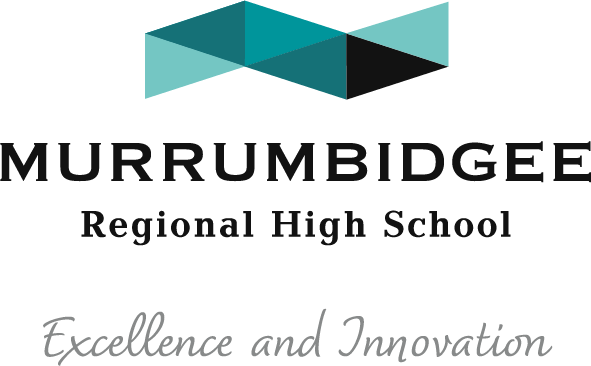 How to access Google Classroom via student portalOpen any browserGo to education.nsw.gov.auLog in – Student Portal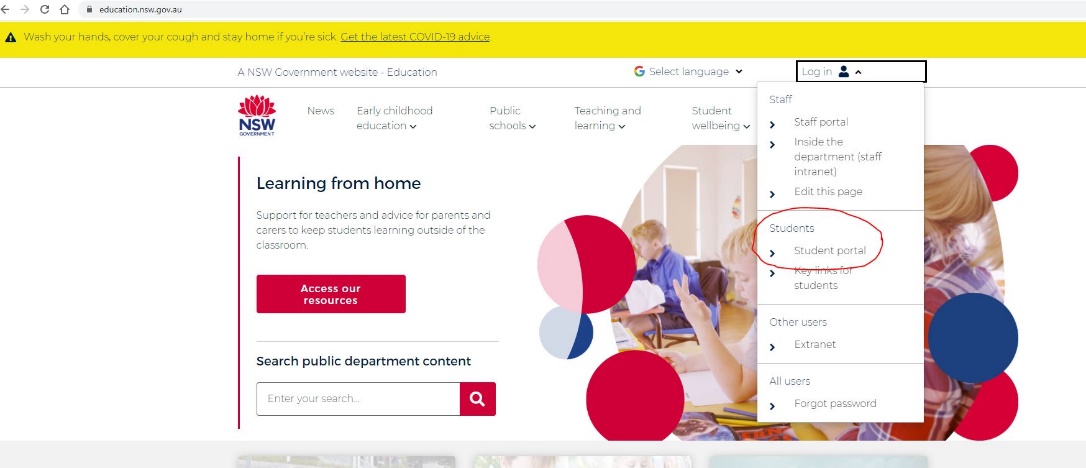 Log in using Student ID (firstname.lastname) and DoE student passwordGo to Learning> Show More > GSuite (Google Apps for Education)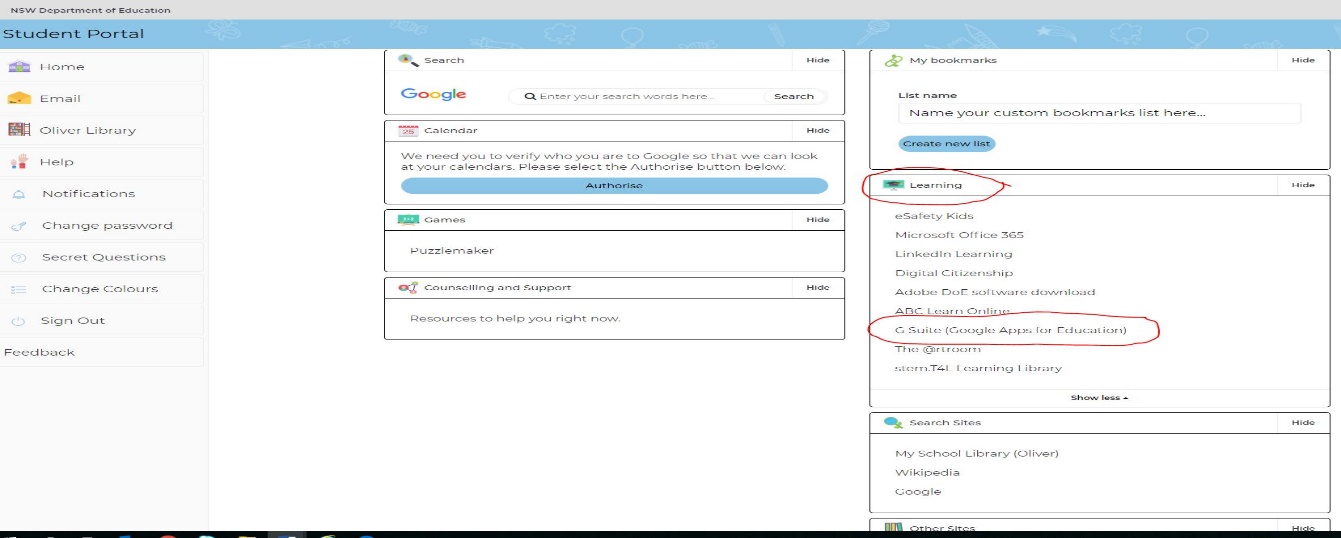 Go to Google Classroom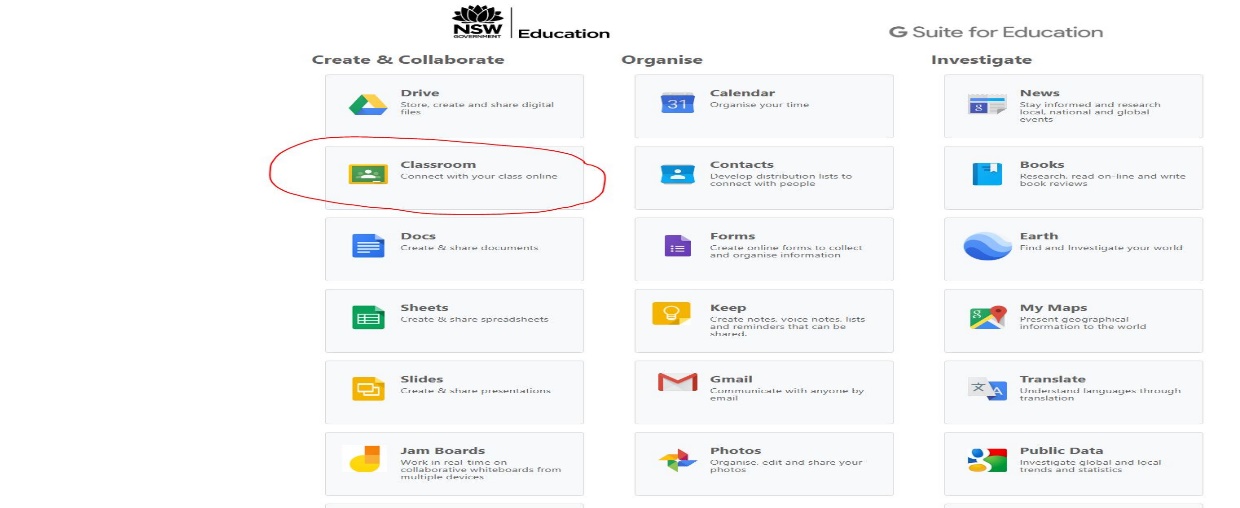 Students can email the school at Murrumbidgee-h.school@det.nsw.edu.au if they have forgotten their password. 